Publicado en Madrid el 09/04/2019 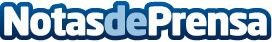 Sergio Khabrani, nuevo responsable de Marketing y Comunicación de Talent Garden EspañaTalent Garden, la mayor plataforma de networking y formación para la innovación digital de Europa, lanzada en Italia en 2011, refuerza su equipo en España con el nombramiento de Sergio Khabrani como responsable de Marketing y Comunicación en EspañaDatos de contacto:RedacciónNota de prensa publicada en: https://www.notasdeprensa.es/sergio-khabrani-nuevo-responsable-de-marketing Categorias: Comunicación Marketing Emprendedores E-Commerce Nombramientos Recursos humanos http://www.notasdeprensa.es